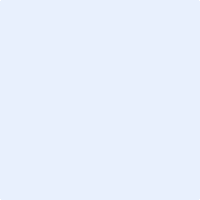 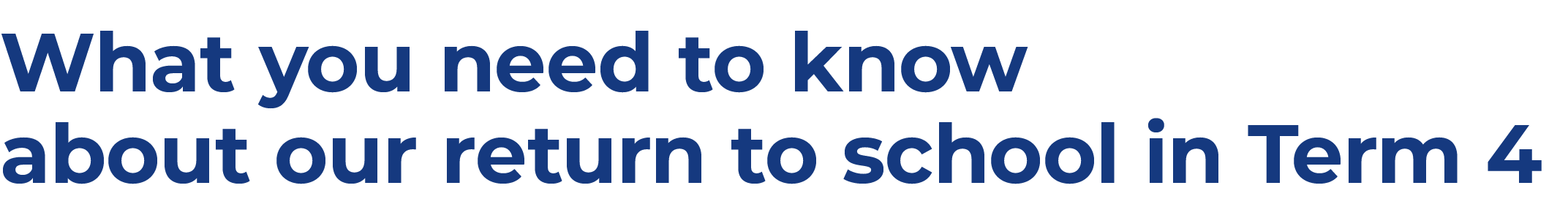 We’re excited about our return to face-to-face learning and welcoming students and staff back onsite where we know the best learning happens. This is a short summary of what our parents and students can expect. from 18 October – department preschool, Kindergarten, Year 1 from 25 October – all remaining year groups.This will involve staggered recess and lunch breaks for cohort groups:K, 1 and 23,4,5 and 6Masks are required to be worn on school site by staff indoors and outdoors and strongly recommended for students indoors and outdoors unless exercising or eating. 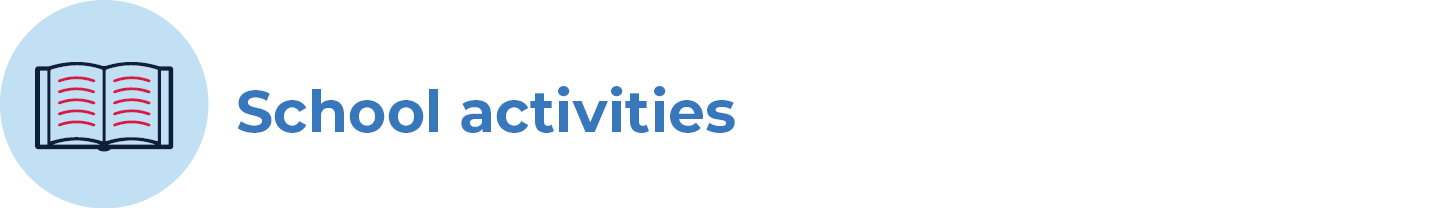 .  